Тел: +381(0)25/417-001Факс: +381(0)25/417-001 www.zelenilosombor.co.rs   office@zelenilosombor.co.rsБрој: 21-14/2019-КДДатум: 19.02.2019.Н А Р У Ч И Л А Ц Јавно комунално предузеће „ЗЕЛЕНИЛО“ Сомбор25000 Сомбор, Раде Дракулића бр.12_________________________________________________________________________ КОНКУРСНА ДОКУМЕНТАЦИЈА ЗА ЈАВНУ НАБАВКУ ДОБАРА – НАФТА И ДЕСТИЛАТИОзнака из општег речника набавки: 09130000У ОТВОРЕНОМ ПОСТУПКУ ЈН ОП 03/2019Сомбор, фебруар 2019. годинеСАДРЖАЈ КОНКУРСНЕ ДОКУМЕНТАЦИЈЕ: Прилог 1. ОПШТИ ПОДАЦИ О ЈАВНОЈ НАБАВЦИПодаци о наручиоцу: Пословно име: Јавно комунално предузеће „ЗЕЛЕНИЛО“ СомборСкраћено пословно име: ЈКП „ЗЕЛЕНИЛО“ СомборУлуца и број: Раде Дракулића бр.12Седиште: СомборИнтернет страница: www.zelenilosombor.co.rsВрста поступка: На основу чл. 32. и 61. Закона о јавним набавкама („Службени гласник РС”, бр. 124/12, 14/15 и 68/15) и Правилника о обавезним елементима конкурсне документације поступцима јавних набавки и начину доказивања испуњености услова („Службени гласник РС”, бр. 86/15) ЈКП „ЗЕЛЕНИЛО“ Сомбор (у даљем тексту: Наручилац) спроводи отворени поступак јавне набавке ради закључења уговора.Предмет јавне набавке: Предмет јавне набавке није набавка добара: Нафта и дестилатиБрој јавне набавке ЈН ОП 03/2019.Ознака из општег речника набавки: 09130000Сврха спровођења поступка јавне набавке: Поступак јавне набавке спроводи се ради закључења уговора са једним понуђачем на период од годину дана од дана закључења уговора. Контакт особа: Контакт особа је Марко Терзин,Број телефона: 025/417-001, факс: 025/417-001,  e-mail: nabavka@zelenilosombor.co.rsРок за подношење понуда: Позив за подношење понуда је обављен на Порталу јавних набавки и интернет страници Наручиоца дана 19.02.2019.Рок за достављање понуда је 25.03.2019. године до 12.00 часова.Јавно отварање понуда обавиће се дана 25.03.2019. у 12.15 часова.Прилог 2. ПОДАЦИ О ПРЕДМЕТУ ЈАВНЕ НАБАВКЕ Опис предмета јавне набавке:	Предмет јавне набавке је набавка добара – Нафта и дестилати, број јавне набавкe JН 03/2019.Ознака из општег речника набавки: 09130000.Опис партија:Јавна набавка није обликована по партијама:Нафта и дестилатиОзнака из општег речника набавки: 09130000Остали услови везани за предмет јавне набавке:Техничке карактеристика:Понуђена роба мора бити у складу са важећим стандардима за врсту производа који се нуде и важећим Правилником о техничким и другим захтевима за течна горива нафтног порекла;Рок испоруке:Сукцесивно по потреби Наручиоца у року од годину дана од дана потписивања уговора.Место испоруке:Испорука нафте и дестилата се врши путем кредитних картица на бензинским станицама испоручиоца. Количина:Тражене количине нафте и дестилатасу ближе одређене у спецификацији добара. Наручилац задржава могућност да не захтева испоруку целокупних количина добара из спецификације добара, који му не буду потребни у току трајања оквирног споразума, са чиме је испоручилац сагласан.Прилог 3.УПУТСТВО ПОНУЂАЧИМА КАКО ДА САЧИНЕ ПОНУДУ 3.1. ПОДНОШЕЊЕ ПОНУДЕПонуда мора у целини бити сачињена у складу са конкурсном документацијом и позивом за подношење понуда Наручиоца. Понуде морају бити достављене лично или препорученом пошиљком у затвореној и запечаћеној коверти на адресу: ЈКП „ЗЕЛЕНИЛО“ Сомбор, Раде Дракулића бр. 12, 25000 Сомбор, са назнаком „НЕ ОТВАРАТИ – ПОНУДА ЗА ЈАВНУ НАБАВКУ ДОБАРА – Нафта и дестилати, ЈН ОП 03/2019“.На полеђини коверте мора бити назначен назив и адреса понуђача, телефон и факс понуђача и име лица за контакт именованог од стране понуђача. Рок за подношење понуда је 25.03.2019., до 12.00 часова. Уколико последњи дан за подношење понуда пада у нерадни дан, сматраће се благовременом понуда примљена од стране Наручиоца првог наредног радног дана до 12.00 часова.   Неблаговремене и незапечаћене понуде неће се разматрати. Понуде које нису у складу са конкурсном  документацијом сматраће се неприхватљивим. Благовременим ће се сматрати само понуде које су до наведеног рока примљене од стране Наручиоца, без обзира на који су начин послате. Све неблаговремене понуде ће неотворене бити враћене понуђачима са назнаком да су поднете неблаговремено. 3.2. ОБРАСЦЕ попунити читко, штампаним словима на српском језику у потпуности, за све елементе који се траже у конкурсној документацији. Документација које се прилаже уз понуду мора бити сачињена на српском језику. Ако је неки доказ или документ на страном језику, исти мора бити преведен на српски језик и оверен од стране овлашћеног судског тумача, у супротном понуда ће бити одбијена као неприхватљива. Наручилац ће водити поступак на српском језику. Понуђачи су дужни да пажљиво прочитају конкурсну документацију и обрасце попуне према приложеним упутствима. Понуде се достављају према или на оригиналним обрасцима конкурсне документације. Понуђач може да поднесе понуду за једну или више партија, с тим што је дужан да у понуди наведе да ли се понуда односи на целокупну набавку или само на одређене партије. Понуда мора да обухвата најмање једну целокупну партију.  3.3. ОБАВЕЗНА САДРЖИНА ПОНУДЕ Понуда се сматра прихватљивом ако су испуњени сви услови прописани Законом и конкурсном документацијом. Понуда се сматра прихватљивом ако понуђач поднесе:                                                        Доказе о испуњености услова за учешће у поступку јавне набавке који су наведени у прилогу 4. Тражени докази које издају званичне институције могу се достављати у оригиналу, овереној копији од стране судског или општинског органа и у неовереним копијама, а Наручилац може пре доношења одлуке о додели оквирног споразума, захтевати од понуђача, чија је понуда на основу извештаја комисије за јавну набавку оцењена као најповољнија, да достави на увид оригинал или оверену копију свих или појединих доказа.  Ако понуђач има седиште у другој држави, Наручилац може да провери да ли су докуметни којима понуђач доказује испуњеност тражених услова издати од стране надлежних органа те државе. Ова документација мора бити преведена на српски језик и оверена од стране овлашћеног судског тумача. Ако понуђач није могао да прибави тражена документа у року за подношење понуде, због тога што она до тренутка подношења понуде нису могла бити издата по прописима државе у којој понуђач има седиште и уколико уз понуду приложи одговарајући доказ за то, Наручилац ће дозволити понуђачу да накнадно достави тражена документа у примереном року. Ако се у држави у којој понуђач има седиште не издају докази из члана 77. овог Закона, понуђач може, уместо доказа приложити своју писану изјаву, дату под пуном кривичном и материјалном одговорношћу, оверену пред судским или управним органом, јавним бележником или другим надлежним органом те државе. Садржај понуде:Попуњен, потписан и печатом оверен образац подаци о понуђачу (прилог 5.). Попуњену, потписану и печатом оверену изјаву о испуњавању обавезних и додатних услова за учешће у поступку јавне набавке (прилог 6.).Докази о испуњености услова из Члана 75. и 76. Закона о јавним набавкама захтевани у прилогу 4.Попуњену, потписану и печатом оверену изјаву понуђача о независној понуди(прилог 7.).Попуњен, потписан и печатом оверен образац понуде(прилог8.).Попуњен, потписан и печатом оверен образац техничке карактеристике (прилог 9.).Попуњен, потписан и печатом оверен образац структуре цене(прилог 10.). Попуњен, потписан и печатом оверен образац трошкова припреме понуде(прилог 11.). Попуњену, потписану и печатом оверену изјаву понуђача који заједнички подносе понуду – Изјаву попуњавју и достављају само понуђачи који подносе заједничку понуду(прилог 12.).Попуњену, потписану и печатом оверену изјавупонуђача о поштовању обавеза из члана 75. став 2. Закона о јавним набавкама(прилог 13.).Попуњену, потписану и печатом оверену изјаву понуђача о поверљивости(прилог 14.) - изјава се доставља само уколико у понуди има поверљивих података.Попуњену, потписану и печатом оверену изјаву понуђача о власништву (прилог 15.)Модел уговора понуђач мора попунити, потписати и оверити печатом, чиме потврђује да прихвата елементе модела оквирног споразума (прилог 16.). У случају подношења заједничке понуде, односно понуде са учешћем подизвођача, у моделу уговора морају бити наведени сви понуђачи из групе понуђача, односно сви подизвођачи. Понуђач у поступку јавне набавке може учествовати за једну или више партија, уколико је јавна набавка обликована у више партија. Понуђач који је самостално поднео понуду не може истовремено да учествује у заједничкој понуди или као подизвођач, нити да учествује у више заједничких понуда. У случају заједничке понуде од стране групе понуђача, иста као саставни део мора да садржи споразум којим се понуђачи из групе међусобно и према Наручиоцу обавезују на извршење јавне набавке, а који обавезно садржи податке о:  члану групе који ће бити носилац посла, односно који ће поднети понуду и који ће заступати групу понуђача пред Наручиоцем, Понуђачу који ће у име групе понуђача потписати уговор, понуђачу који ће у име групе понуђача дати средство обезбеђења, понуђачу који ће издати рачун, рачуну на који ће бити извршено плаћање, обавезама сваког од понуђача из групе понуђача за извршење уговора,опис послова сваког од понуђача из групе понуђача у извршењу уговора.Уколико понуђач не достави напред наведени споразум, Наручилац ће његову понуду одбити као неприхватљиву. Један понуђач може дати само једну понуду као самостални понуђач или као понуђач из групе понуђача. Сваки понуђач из групе понуђача мора доставити доказе о испуњености обавезних услова за учешће из прилога 4.конкурсне документације тачке под редним бројем 1, 2, и 3, и додатне услове за учешће из прилога 4.конкурсне документације тачке под редним бројевима 1-4 само један из групе понуђача. Ако понуђач у понуди наведе да ће делимично извршење набавке поверити подизвођачу, дужан је да наведе назив подизвођача, проценат укупне вредности набавке који ће поверити подизвођчу, а који не може бити већи од 50% као и део предмета набавке који ће извршити преко подизвођача, као и правила поступања Наручиоца у случају да се доспела потраживања преносе директно подизвођачу. Доказе о испуњености обавезних услова за учешће из прилога 4.конкурсне документације тачке под редним бројем 1, 2, и 3. морају доставити понуђач и подизвођач, а додатне услове за учешће из прилога 4.конкурсне документације тачке под редним бројем 1. и 2.  мора да испуни понуђач.  Уколико оквирни споразум између Наручиоца и понуђача буде закључен, подизвођач ће бити навден у оквирни споразум. Понуђач у потпуности одговара Наручиоцу за извршење споразума, без обзира на број подизвођача. Понуђач је дужан да Наручиоцу, на његов захтев, омогући приступ код подизвођача ради утврђивања испуњености услова. Понуђач је дужан да за подизвођаче достави доказе о испуњености обавезних услова за учешће из прилога 4. редни бројеви 1, 2, и 3. конкурсне документације.    Понуда понуђача који уз понуду не достави доказе биће одбијена као неприхватљива. 3.4. ОБАВЕЗЕ ПОНУЂАЧА ПО ЧЛАНУ 74. СТАВ 2.И ЧЛАНУ 75. СТАВ 2. ЗАКОНА О ЈАВНИМ НАБАВКАМА Понуђач је дужан да у понуди изричито наведе да је поштовао обавезе које произилазе из важећих прописа о заштити на раду, запошљавању и условима рада, заштити животне средине и да немају забрану обављања делатности која је на снази у време подношења понуде,  као и да гарантује да је ималац права интелекуалне својине. Образац изјаве је дат у конкурсној документацији, прилог 13. конкурсне документације.  Накнаду за коришћење патената, као и одговорност за повреду заштићених права интелектуалне својине трећих лица сноси понуђач. 3.5.ПОНУДЕ СА ВАРИЈАНТАМА НИСУ ДОЗВОЉЕНЕ3.6.ТРОШКОВИ ПРИПРЕМЕ И ПОДНОШЕЕЊА ПОНУДЕ сноси искључиво понуђач и не може тражити од Наручиоца накнаду трошкова.  Понуђач може да попуни, потпише и печатом овери образац трошкова припреме понуде који је саставни део конкурсне документације, прилог 11.конкурсне документације. У обрасцу трошкова припреме понуде могу бити приказани трошкови израде узорка или модела, ако су израђени у складу са техничким спецификацијама Наручиоца и трошкови прибављања средства обезбеђења. Ако поступак јавне набавке буде обустављен из разлога који су на страни Наручиоца, Наручилац је дужан да понуђачунадокнади поменуте трошкове, под условом да понуђач тражи накнаду тих трошкова у својој понуди. ЦЕНА Цену у понуди Понуђачи наводе на дан сачињавања понуда. После закључивања уговора Цене  нафтних деривата, друге робе и услуга  утврђују се и мењају одлукама Понуђача у складу са  са кретањем цена на тржишту нафтних деривата у Републици Србији, односно према важећем  ценовнику на дан испоруке  на бензинским  станицама Продавца.Испоручене нафтне деривате, другу робу и услуге Понуђач  ће фактурисати Наручиоцу по цени која важи на дан испоруке. Под даном испоруке подразумева се дан преузимања робе од стране Наручиоца на бензинским станицама Понуђача .3.8. ВРЕДНОСТ у конкурсној документацији и у понуди исказују се у динарима. Понуђач треба да попуни образац понуде са ценама у динарима.У случају рачунске грешке између јединичне и укупне цене, меродавна је јединична цена. Наручилац ће, уз сагласност понуђача, извршити исправке рачунских грешака уочених приликом разматрања понуде по окончаном поступку отварања понуда. Ако се понуђач не сагласи са исправком рачунских грешака, наручилац ће такву понуду обити као неприхватљиву. Цене исказати без пореза на додату вредност. У случају да у датој понуди није назначено да ли је понуђена цена са или без пореза на додату вредност, сматраће се сагласно Закону о јавним набавкама да је иста без пореза на додату вредност. ВАЖЕЊЕ, ИЗМЕНА, ДОПУНА И ОПОЗИВ ПОНУДЕ Обавезно навести у понуди рок важења понуде који не може да буде краћи од 30 дана од дана отварања понуда.Уколико буде краћи рок важења понуде, понуда ће бити одбијена као неприхватљива. Наручилац може затражити од понуђача продужење рока важења понуде. Захтеви и одговори у вези са тим састављаће се у писаној форми. Понуђач који прихвати захтев за продужење рока важења понуде не може мењати понуду. У року за подношење понуде понуђач може да измени, допуни или опозове своју понуду, на начин који је одређен за подношење понуде.                                                                                           Измена, допуна или опозив понуде морају бити достављене лично или препорученом пошиљком у затвореној и запечаћеној коверти или кутији на адресу: ЈКП „ЗЕЛЕНИЛО“ Сомбор, Раде Дракулића бр. 12, 25000 Сомбор, са назнаком НЕ ОТВАРАТИ – ИЗМЕНА, ДОПУНА ИЛИ ОПОЗИВ ПОНУДЕ ЗА ЈАВНУ НАБАВКУ ДОБАРА – Нафта и дестилати, ЈН ОП 03/2019.На полеђини коверте мора бити назначен назив и адреса понуђача, телефон и факс понуђача и име лица за контакт именованог од стране понуђача.  По истеку рока за подношење понуда понуђач не може повући нити мењати понуду. 3.10. ГАРАНЦИЈА И КВАЛИТЕТ ДОБАРА Испоручилац гарантује квалитет испоручених добара одређен важећим стандардима и важећим Правилником о техничким и другим захтевима за течна горива нафтног порекла.Понуда која не испуњава техничке захтеве Наручиоца који су дати у прилогу 8 и 9.конкурсне документације биће одбијена као неодговарајућа. 3.11. 	ПОРЕКЛО ДОБАРА Понуђач је у обавези да наведе порекло добара у обрасцу за понуду. Понуђач који нуди добра домаћег порекла дужан је да уз понуду достави Доказ о домаћем пореклу добара, које издаје Привредна Комора Србије према правилнику о начину доказивања испуњености услова да су понуђена добра домаћег порекла („Службени гласник РС“ број 33/2013).  У фази стручне оцене понуда, пре рангирања, Наручилац ће позвати све остале понуђаче чије су понуде оцењене као прихватљиве, а нису доставили Доказ о домаћем пореклу добара, да се изјасне да ли нуде добра домаћег порекла и да доставе доказ. Добра домаћег порекла која не буду имала овај Доказ (потврду надлежног државног органа) о домаћем пореклу третираће се као страна.Понуђач из државе потписнице ЦЕФТА споразума дужан је да уз понуду достави потврду надлежног државног органа земље потписнице споразума, којом доказује да су добра и услуге домаћег порекла. Уколико понуђач не достави потврду надлежног државног органа третираће се као страни. Предност дата чланом 86. став 4. Закона о јавним набавкама у поступцима јавних набавки у којима учествују понуђачи из држава потписница Споразума о стабилизацији и придруживању између Европских заједница и њихових држава чланица са једне стране, и Републике Србије, са друге стране, примењиваће се сходно одредбама тог Споразума. 3.12. 	НАЧИН И УСЛОВИ ПЛАЋАЊА Понуђач уноси податке о начину и условима плаћања у образац понуде прилог 8.конкурсне документације. Одложено плаћање је безусловно, тј. без давања банкарске гаранције од стране Наручиоца и подразумева плаћање у року од 45 дана од дана испостављања исправног рачуна.Плаћање се врши у динарској вредности. Понуде са роком плаћања краћим од 45 дана, као и понуде са авансним плаћањем биће одбијене као неприхватљиве.    3.13. 	РОК И МЕСТО ИСПОРУКЕ ДОБАРА Рок испоруке:Сукцесивно по потреби Наручиоца, у периоду од годину дана од дана закључења уговора.Место испоруке:Испорука нафте и дестилата се врши путем кредитних картица на бензинским станицама испоручиоца. Наручилац задржава могућност да не захтева испоруку појединих количина добара из  спецификације добара, који му не буду потребни у току трајања уговора, са чиме је испоручилац сагласан.3.14. 	КРИТЕРИЈУМ ЗА ОЦЕЊИВАЊЕ ПОНУДА Одлуку о додели уговора Наручилац ће донети избором најповољније понуде примењујући критеријум најниже понуђене цене уз преференцијални третман домаће привреде у корист домаћег понуђача. Избор између достављених понуда применом критеријума најнижа понуђена цена вршиће се рангирањем понуда на основу укупног износа понуде из обрасца понуде уз преференцијални третман домаће привреде. Понуда са најнижим укупним износом понуде ће бити прворангирана. Након коначне оцене, у случају понуда са истим укупним износом понуде, приоритет има понуда понуђача са најдужим роком плаћања.            Преференцијални третман домаће привреде: У ситуацији када постоје понуде понуђача који нуде добра домаћег порекла и понуде понуђача који нуде добра страног порекла, Наручилац мора изабрати понуду понуђача који нуди добра домаћег порекла, под условом да његова понуђена цена није већа од 5% у односу на најниже понуђену цену понуђача који нуди добра страног порекла. Према члану 35. ЦЕФТА 2006 споразума, почев од 01.05.2010. године, робе, услуге и понуђачи из свих земаља потписница ЦЕФТА споразума третирају се једнако као и домаћи понуђачи и робе и услуге домаћег порекла. Предност дата домаћим понуђачима. односно понудама понуђача који нуде добра и услуге домаћег порекла у поступцима јавних набавки у којима учествују понуђачи из држава потписница Споразума о слободној трговини у Централној Европи (ЦЕФТА 2006), примењиваће се сходно одредбама тог споразума. 3.15. 	ОБЈАШЊЕЊА КОНКУРСНЕ ДОКУМЕНТАЦИЈЕ Све додатне информације или појашњења у вези са припремањем понуде, у складу са чланом 63. став 2.  Закона о јавним набавкама заинтересовани понуђачи могу најкасније 5 (пет) дана пре истека рока за подношење понуда, тражити у писаном облику уз напомену „ОБЈАШЊЕЊА ЗА ЈАВНЕ НАБАВКЕ“ на адреси Наручиоца: ЈКП „ЗЕЛЕНИЛО“ Сомбор, Раде Дракулића бр.12, 25000 Сомбор, на e–mail: nabavka@zelenilosombor.co.rs или путем телефакса број 025/417-001, сваког радног дана у времену од 08.00 до 12.00 часова. Тражење додатних информација телефоном није дозвољено.  Ако је понуђач благовремено захтевао додатна објашњења, Наручилац ће му у року од 3 (три) дана од дана пријема захтева послати одговор у писаном облику и истовремено ту информацију објави на Порталу јавних набавки и на својој интернет страници.    Комуникација у поступку јавне набавке, а у вези са додатним информацијама, појашњењима и одговорима врши се на начин одређен чланом 20. Закона о јавним набавкама.  3.16. 	ИЗМЕНЕ И ДОПУНЕ КОНКУРСНЕ ДОКУМЕНТАЦИЈЕ Наручилац задржава право до изврши измене или допуне конкурсне документације пре истека рока за подношење понуда. Свака измена/допуна конкурсне документације представљаће део конкурсне документације и биће објављена на Порталу јавних набавки и интернет страници Наручиоца.  Уколико измени или допуни конкурсну документацију осам или мање дана пре истека рока за подношење понуда, Наручилац ће продужити рок за подношење понуда и овјавити обавештење о продужењу рока за подношење понуда.3.17. 	БИТНИ НЕДОСТАЦИ ПОНУДЕ – РАЗЛОЗИ ЗА ОДБИЈАЊЕ ПОНУДАБиће разматране само понуде које су благовремене и које испуњавају услове и захтеве из конкурсне документације. Наручилац ће одбити све неприхватљиве понуде, односно понуде које садрже битне недостатке из члана 106. став 1. Закона о јавним набавкама. Наручилац може одбити понуду уколико поседује доказ о постојању негативне референце у смислу члана 82. Закона о јавним набавкама став 1.Наручилац може одбити понуду уколико поседује доказ који потврђује да понуђач није испуњавао своје обавезе по раније закљученим уговорима о јавним набавкама у смислу члана 82. Закона о јавним набавкама став 2.Наручилац може одбити понуду ако поседује доказ из члана 82. став 3. тачка 1. Закона о јавним набавкама.3.18.ОБУСТАВА ПОСТУПКА Наручилац ће обуставити поступак јавне набавке уколико нису испуњени услови из члана 109. Закона о јавним набавкама или из објективних и доказивих разлога, који се нису могли предвидети у време покретања поступка јавне набавке и који онемогућавају да се започети поступак оконча, односно услед којих је престала потреба Наручиоца за предметном набавком, због чега се неће понављати у току исте буџетске године, односно у наредних 6 (шест) месеци.  3.19.РАЗЈАШЊЕЊЕ ПОНУДЕ Понуђачи су у обавези да на захтев Наручиоца у току разматрања понуде пруже додатна објашњења, односно поднесу тражена документа при чему није дозвољена било каква промена у садржини понуде, укључујући и промену цене, а посебно није дозвољена промена која би неприхватљиву односно неодговарајућу понуду учинила прихватљивом односно одговарајућом. У случају несагласности јединичне и збирне цене, корекција ће бити извршена према јединичној цени, а у случају несагласности износа наведених у бројкама и словима, примат се даје износу неведеном словима. Ако је у понуди исказана неуобичајено ниска цена поступиће се сходно члану 92. Закона о јавним набавкама. Понуђач је дужан, да у току разматрања понуда омогући стручној комисији Наручиоца да врши контролу и тестирање као и да изврши демонстрацију функционисања релевантне опреме и капацитета понуђача.   3.20.ПОВЕРЉИВОСТ ПОДАТАКА Све информације садржане у овој конкурсној документацији су поверљиве и не могу се користити у друге сврхе осим за припремање понуде. Подаци које понуђач оправдано означи као поверљиве биће коришћени само за намене ове јавне набавке и неће бити доступни ником изван круга лица која у истој не учествују. Ови подаци неће бити објављивани приликом отварања  понуда, нити у наставку поступка или касније.         Као поверљива понуђач може означити документа која садрже личне податке, а које не садржи ниједан јавни регистар или који на други начин нису доступни, као и пословне податке који су прописима или интерним актима понуђача означени као поверљиви. Неће се сматрати поверљивом цена и остали подаци из понуде који су од значаја зе примену елемената критеријума и рангирање понуде. Наручилац ће као поверљива третирати она документа која у десном горњем углу великим словима имају исписано „ПОВЕРЉИВО“, а испод тога потпис лица које је потписало понуду. Ако се поверљивим сматра само поједини податак у документу, поверљиви мора бити подвучен црвено, а у истом реду уз десну ивицу мора бити исписано „ПОВЕРЉИВО“. Наручилац не одговара за поверљиве податке који нису означени на горе наведени начин. 3.21. РОК ЗА ДОНОШЕЊЕ ОДЛУКЕ О ДОДЕЛИ ОКВИРНОГ СПОРАЗУМАРок за доношење одлуке о додели уговора је 25 (двадесетпет) дана од дана јавног отварања понуда. Одлука о одлуци наручилац ће објавити на Порталу јавних набавки и на својој интернет страници у року од три дана од дана доношења.3.22. ЗАШТИТА ПРАВА ПОНУЂАЧА У ПОСТУПКУ ЈАВНЕ НАБАВКЕ Свако лице које има, или је имало интерес да му се додели уговор о предметној јавној набавци, а сматра да су у поступку набавке повређна његова права, може поднети захтев за заштиту права у складу са чланом 149. - 152. Закона о јавним набавкама у току целог поступка јавне набавке  и то: ако се оспорава врста поступка, садржина позива за подношење понуда или конкурсне документације, сматраће се благовременим ако је примљен од стране наручиоца најкасније 7(седам) дана пре истека рока за подношење понуда,  искључиво писменим путем поштом или непосредно наручиоцу; и уколико је посносилац захтева у складу са чланом 63. став 2. Закона о јавним набавкама указао наручиосу на евентуалне недостатке и непровилности, а наручилац исте није отклонио.после доношења Одлуке о додели уговора, Одлуке о обустави поступка рок за подношење захтева за заштиту права је (10) десет дана од дана објављивања Одлуке на Порталу јавних набавки.Подносилац захтева за заштиту права дужан је да на текући рачун буџета Републике Србије број  840 – 742221843 – 57 или 840-30678845-06 уплати таксу у износу од:  120.000,00 динара и то тако што се уплатница попуњава са следећим подацима:сврха плаћања: ЗЗП; назив наручиоца; број јавне набавкекорисник (прималац): Буџет Републике Србије;шифра плаћања: 153; бр. жиро рачуна: 840-30678845-06позив на број: 08/2015Захтев за заштиту права подноси се наручиоцу, а копија је истовремено доставља Републичкој комисији.Наручилац ће доставити уговор о јавној набавци  понуђачу којем је додељен уговор у року од 8 (осам) дана од дана протека рока за подношење захтева за заштиту права из члана 149. Закона о јавним набавкама.  Прилог 4.ОБРАЗАЦ ЗА ОЦЕНУ ИСПУЊЕНОСТИ УСЛОВА ИЗ ЧЛАНА 75. И 76. ЗАКОНА ОЈАВНИМ НАБАВКАМА И УПУТСТВО КАКО СЕ ДОКАЗУЈЕ ИСПУЊЕНОСТ ТИХ УСЛОВА Испуњеност услова из члана 75. и члана 76. Закона о јавним набавкама и конкурсне документације за предметну јавну набавку, доказује се достављањем следећих доказа уз понуду, и то: У случају наступа са подизвођачем/има, понуђач је дужан да за подизвођача/е достави све доказе о испуњености обавезних услова за учешће у поступку предметне јавне набавке, у складу са овим Обрасцем, наведене под редним бројевима од 1 до 3. Додатне услове наведене под редним бројевима 1. и 2. мора да испуни понуђач.  У случају наступа групе понуђача, односно подношења заједничке понуде, сваки понуђач из групе понуђача мора поднети доказе о испуњености обавезних услова за учешће у поступку предметне јавне набавке, у складу са овим Обрасцем, наведене под редним бројевима 1 – 3, а додатне услове наведене под редним бројевима 1. и 2. испуњава само један из групе понуђача. Понуда понуђача који не достави све предвиђене доказе у складу са овим Обрасцем – сматраће се неприхватљивом и као таква, биће одбијена. Понуђач који, у поднетој понуди, достави све предвиђене доказе, али којима не доказује испуњење било ког од наведених услова у складу са овим Обрасцем, односно којима не доказује испуњење свих наведених услова у складу са овим Обрасцем, сматраће се да не испуњава обавезне и додатне услове за учешће у поступку јавне набавке, предвиђене чланом 75. и чланом 76. Закона о јавним набавкама, услед чега ће целокупна понуда бити одбијена као неприхватљива. Докази о испуњености услова из члана 75. Закона о јавним набавкама, а које издају државни органи, организације и друга правна лица могу се подносити у оригиналу, овереној копији од стране судског или општинског органа и у неовереним копијама. Наручилац може пре доношења одлуке о додели оквирног споразума, захтевати од понуђача, чија је понуда на основу извештаја комисије за јавну набавку оцењена као најповољнија, да достави на увид оригинал или оверену копију свих или појединих доказа Понуђач није дужан да доставља доказе који су јавно доступни на интернет страници надлежних органа, и то: - за правна лица – Извод из регистра Агенције за привредне регистре и  - за предузетнике – Извод из регистра Агенције за привредне регистре. Понуђач је дужан да тачно наведе који су то докази и интернет страницу на којој су тражени докази јавно доступни.Понуђач који је уписан у регистар понуђача наводи интернет страницу на којој се може проверити регистрација понуђача.Прилог 5.ПОДАЦИ О ПОНУЂАЧУ Потпис овлашћеног лица понуђача М.П.               _____________________________   Прилог 6.ИЗЈАВА О ИСПУЊАВАЊУ ОБАВЕЗНИХ И ДОДАТНИХ УСЛОВАЗА УЧЕШЋЕ У ПОСТУПКУ JАВНЕ НАБАВКЕ Изјављујем под кривичном и материјалном одговорношћу да испуњавам обавезне и додатне услове за учешће у поступку јавне набавке: Понуду дајем (заокружити):самостално понуда са подизвођачем заједничка понуда Извршење делимично поверавам ________________________________________________  (назив и седиште подизвођача) Подизвођачу/има поверавам извршење ___________________________________________  а њихово учешће у укупној набавци износи _____________________________ %.Носилац посла код заједничке понуде је __________________________________________ Статус понуђача (заокружити):правно лице физичко лице НАПОМЕНА:Уколико понуду подноси група понуђача, Изјава мора бити потписана од стране овлашћеног лица сваког понуђача из групе понуђача и оверена печатом. МЕСТО И ДАТУМ 							ПОТПИС ОВЛАШЋЕНОГ ЛИЦА  						             М.П.				   ПОНУЂАЧА ______________						   __________________________Прилог 7.ИЗЈАВА ПОНУЂАЧА О НЕЗАВИСНОЈ ПОНУДИНазив понуђача: _______________________________________ Адреса понуђача: ______________________________________ Изјављујем под пуном кривичном и материјалном одговорношћу, да сам понуду за јавну набавку добара –Нафта и дестилати, у отвореном поступку број ЈН ОП 03/2019, на основу позива за подношење понуда објављеног на Порталу јавних набавки и интернет страници Наручиоца, поднео независно, без договора са другим понуђачима или заинтересованим лицима. НАПОМЕНА:  - Уколико понуду подноси група понуђача, Изјава мора бити потписана од стране овлашћеног лица сваког понуђача из групе понуђача и оверена печатом. 							ПОТПИС ОВЛАШЋЕНОГ ЛИЦА  МЕСТО И ДАТУМ								   ПОНУЂАЧА _______________			            М.П.                   __________________________Прилог 8. О Б Р А З АЦ    П О Н У Д Е О К В И Р Н Е   К О Л И Ч И Н Е   Д О Б А Р АКонкурсна документација број ЈН ОП 03/2019Образац понуде (попуњава понуђач)Број понуде: ________________________Понуђач: ___________________________Адреса: ____________________________Место: _____________________________ПИБ: ______________________________Телефон/факс: ______________________Особа за контакт: ____________________Понуду дајем (заокружити):СамосталноПонуда са подизвођачемЗаједничка понудаИзвршење набавке делимично поверавам ___________________________________.Подизвођачима поверавам извршење _______________________________, а њихово учешће у укупној јавној набавци износи _____%.Носилац посла код заједничке понуде је _____________________________________.					   ПОТПИС ОВЛАШЋЕНОГ ЛИЦА МЕСТО И ДАТУМ				                                                        ПОНУЂАЧА _______________                                      М.П.                        _________________________Конкурсна документација број ЈН ОП 03/2019Образац понуде (попуњава понуђач)					   ПОТПИС ОВЛАШЋЕНОГ ЛИЦА МЕСТО И ДАТУМ				                                                        ПОНУЂАЧА _______________                                      М.П.                        _________________________Прилог 9.ТЕХНИЧКЕ КАРАКТЕРИСТИКЕ Квалитет и техничке карактеристике испоручене нафте и дестилата морају бити у складу са важећимПравилником о техничким и другим захтевима за течна горива нафтног порекла.					   ПОТПИС ОВЛАШЋЕНОГ ЛИЦА МЕСТО И ДАТУМ				                                                        ПОНУЂАЧА _______________                                      М.П.                        _________________________Прилог 10.ОБРАЗАЦ  СТРУКТУРЕ ЦЕНЕ СА УПУТСТВОМ КАКО   ДА СЕ ПОПУНИУпутство како да се попуни образац структуре цене: под редним бројем 1. у табели, исказати цену коштања добара у коју су урачунати сви елементи цене коштања; под редним бројем 2. у табели, исказати трошкове превоза до Наручиоца; под редним бројем 3. у табели, исказати остале расходе пословања; сматраће се да је сачињен образац структуре цене, уколико су основни елементи понуђене цене садржани у обрасцу понуде. НАПОМЕНА: Горе наведени подаци се исказују у динарима без ПДВ – а и са ПДВ – ом.					   ПОТПИС ОВЛАШЋЕНОГ ЛИЦА МЕСТО И ДАТУМ				                                                        ПОНУЂАЧА _______________                                      М.П.                        _________________________Прилог 11.ОБРАЗАЦ ТРОШКОВА ПРИПРЕМЕ ПОНУДЕТрошкови настали приликом припремања понуде за јавну набавку мале вредности –Нафта и дестилати, бр. ЈН ОП 03/2019, износе:					   ПОТПИС ОВЛАШЋЕНОГ ЛИЦА МЕСТО И ДАТУМ				                                                        ПОНУЂАЧА _______________                                      М.П.                        _________________________Напомена: Трошкове припреме и подношења понуда сноси искључиво понуђач и не може тражити од наручиоца накнаду трошкова.Ако поступак јавне набавке буде обустављен из разлога који су на страни наручиоца, наручилац је, сходно члану 88. став 3. ЗЈН-а, дужан да понуђачу надокнади трошкове израде узорка или модела, ако су израђени у складу са техничким спецификацијама наручиоца и трошкове прибављања средства обезбеђења, под условом да је понуђач тражио накнаду тих трошкова у својој понуди.Прилог 12. ИЗЈАВА ПОНУЂАЧА КОЈИ ЗАЈЕДНИЧКИ ПОДНОСЕ ПОНУДУ У вези са позивом за подношење понуда у отвореном поступку број ЈН ОП 03/2019 као група понуђача, у заједничкој понуди, су следећи Понуђачи: Напомена: Изјаву попуњавју и достављају само понуђачи који подносе заједничку понуду.Место и датум                                                                      Потпис овлашћеног лица понуђача_____________ 			М.П.              	           _____________________________Прилог 13.На основу члана 75. став 2. Закона о јавним набавкама под пуном моралном, материјалном и кривичном одговорношћу, као заступник понуђача, дајем следећуИ З Ј А В УИзјављујемо да смо поштовали обавезе које произлазе из важећих прописа о заштити на раду, запошљавању и условима рада, заштити животне средине, као и да немамо забрану обављања делатносити која је на снази у време подношења понуде, и гарантујемо да смо ималац права интелектуалне својине.Датум 		    Понуђач________________                           М.П.               		        __________________Прилог 14.ИЗЈАВА О ПОВЕРЉИВОСТИОвим изјављујемо, да наша понуда за нафта и дестилати, а по јавној набавци број ЈН ОП 03/2019, број ________ од ____________ године, достављена Наручиоцу по позиву за подношење понуда објављеном на Порталу јавних набавки и на интернет страници Наручиоца број 21-14/2019-КД од 19.02.2019. године, садржи материјал поверљиве природе. Податке које смо оправдано означили као поверљиве могу бити коришћени само за намене овог јавног позива и не могу бити доступни ником изван круга лица која буду, од стране наручиоца, укључена у поступак јавне набавке. Ови подаци не могу бити објављени приликом отварања понуда, нити у наставку поступка или касније. Подаци из понуде, документи или делови понуде који се сматрају поверљивим и третирати као пословна тајна понуђача су следећи: НАПОМЕНЕ:  -Изјава се доставља само уколико у понуди има поверљивих података. - Уколико понуду подноси група понуђача, Изјава мора бити потписана од стране овлашћеног лица сваког понуђача из групе понуђача и оверена печатом. 					   ПОТПИС ОВЛАШЋЕНОГ ЛИЦА МЕСТО И ДАТУМ				                                                        ПОНУЂАЧА _______________                                      М.П.                        _________________________Прилог 15.ИЗЈАВА О ВЛАСНИШТВУОвим изјављујемо, да ________________________ (назив понуђача) располажемо са најмање једном бензинском станицом на територији града Сомбора.НАПОМЕНА: Наручилац задржава право да захтева увид у документацију којом се доказује да понуђач поседује бензинску пумпу на територији града Сомбора.					   ПОТПИС ОВЛАШЋЕНОГ ЛИЦА МЕСТО И ДАТУМ				                                                        ПОНУЂАЧА _______________                                      М.П.                        _________________________Прилог 16. МОДЕЛ УГОВОРАЗакључен између:Јавно комунално предузеће „ЗЕЛЕНИЛО“ Сомбор, Раде Дракулића бр. 12, Сомбор, као наручиоца (у даљем тексту: Наручилац) коју заступа директор в.д.директора Момир Миоковић, са једне стране и__________________________________________________________________________, као испоручилац (у тексту: Испоручилац) које заступа директор ___________________________, са друге стране.2.а __________________________________________________________________________, као испоручилац (у тексту: Испоручилац) које заступа директор _______________________, као члан групе понуђача или подизвођачса друге стране.ПРЕДМЕТ УГОВОРА: Члан 1.Предмет уговора је утврђивање услова за набавку нафте и дестилата на основу конкурсне документације бр. ЈН ОП 03/2019 и прихваћене понуде која је у прилогу овог уговора и чини њен саставни део.Члан 2.Испоручилац продаје Наручиоцу добра и то: Нафта и дестилати у свему према понуди број _______________ од ________________ године. Испоручилац извршење набавке делимично поверава подизвођачу ___________________________ (навести назив подизвођача) и то: ____________________________ (навести део набавке који се поверава).ЦЕНА И УСЛОВИ ПЛАЋАЊА Члан 3.Уговор се закључује на максимални износ од 10.097.000,00  динара без ПДВ-а, који представља процењену вредност набавке горива у Плану јавних набавки Наручиоца за 2019. годину. Наручилац, ће поручивати гориво у складу са својим потребама, према уговореним јединичним ценама горива, највише до уговореног износа из претходног става. Уговорне стране су сагласне да Наручилац није у обавези да за време важења овог Уговора набавља гориво до максималног износа из става 1. овог члана. Јединичне цене за горива, на дан закључења овог Уговора, утврђене у Обрасцу структуре из понуде Испоручиоца су: - јединична цена евро дизела је _______ (словима: _______________________) динара без ПДВ-а, - јединична цена евро премијума БМБ 95 је __________ (словима: _________________________________________) динара без ПДВ-а. -јединична цена ТНГ је __________ (словима: _________________________________________) динара без ПДВ-а.Фактурисање испоручених добара се врши сваког 15. и последњег дана у месецу.Цене  нафтних деривата, друге робе и услуга  утврђују се и мењају одлукама Испоручиоца у складу са кретањем цена на тржишту нафтних деривата у Републици Србији, односно према важећем  ценовнику на дан испоруке  на бензинским  станицама Испоручиоца.Испоручене нафтне деривате, другу робу и услуге  Испоручилац  ће фактурисати Наручиоцу по цени која важи на дан испоруке. Под даном испоруке подразумева се дан преузимања робе од стране Наручиоца на бензинским станицама Понуђача .МЕСТО, НАЧИН И РОК ИСПОРУКЕ, РОК ВАЖЕЊА УГОВОРА Члан 4. Испорука нафте и дестилата се врши путем кредитних картица на бензинским станицама испоручиоца.Наручилац ће нафту и дестилате преузимати сукцесивно по потреби у року од годину дана од дана потписивања уговора до уговореног износа, односно од 10.097.000,00 динара без ПДВ-а.Наручилац задржава могућност да не захтева испоруку целокупне количина добара из  спецификације добара, који му не буду потребни у току трајања уговора, са чиме је испоручилац сагласан.Рок испоруке је сукцесивно годину дана од дана закључења уговора. Уговор обухвата услове за испоруку нафте и дестилата за службена возила Наручиоца. Приликом испоруке горива Испоручилац је дужан да води евиденцију о извршеној испоруци добара са назнаком датума, количине, врсте горива и регистрације службеног возила, а исту ће приказати у писменом прилогу фактуре.СРЕДСТВО ОБЕЗБЕЂЕЊАЧлан 5. Уколико се понуђач којем је додељен уговор налази на списку негативних референци које води Управе за јавне набавке, а предмет јавне набавке није истоврстан предмету набавке за који је понуђач добио негативну референцу, понуђач мора доставити соло меницу за добро извршење посла у износу од 15% вредности понуде.Уколико изабрани понуђач не достави потписан и оверен оквирни споразум у наведеном року, као и соло меницу, сматраће се да је одустао од потписивања оквирног споразума, па наручилац може закључити оквирни споразум са следећим најповољнијим понуђачем, а меницу ће искористити као средство финансијског обезбеђења.ГАРАНЦИЈА КВАЛИТЕТА  Члан 6. Испоручилац гарантује квалитет испоручених добара одређен важећим стандардима и важећим Правилником о техничким и другим захтевима за течна горива нафтног порекла.У случају да не осигура тражени квалитет Испоручилац је одговоран за сву штету коју претрпи Наручилац услед непостојања адекватног квалитета из става 1. овог члана.ОСТАЛЕ ОДРЕДБЕ Члан 7. У случају спора уговара се месна надлежност Привредног суда у Сомбору. Члан 8.  За све што није регулисано овим уговором примењиваће се одредбе Закона о облигационим односима. Члан 9. Саставни део Уговора је Изјава Испоручиоца о примени система заштите животне средине. Члан 10. Овај угоовр ступа на снагу даном потписивања обе стране. Члан 11. Уговор је потписан у четири истоветна примерака, од којих свака страна задржава по два примерка.               За Испоручиоца 						 За Наручиоца           _____________________                                               ЈКП „ЗЕЛЕНИЛО“ Сомбор                         Директор                                                    		     в.д. директора            ____________________                      		          ___________________								  		     .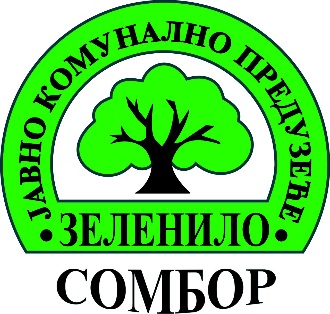 ЈКП „ЗЕЛЕНИЛО“ СомборРаде Дракулића 1225000 СомборПИБ: 108122945Матични: 20935421Т.Р.: 105-85480-57  AIK BankaКомисија за јавне набавке 1. Марко Терзин, члан2. Вулин Станко, члан 3. Ехлимана Крстић, члан 1Општи подаци о јавној набавцистрана 32Подаци о предмету јавне набавкестрана 43Упутство понуђачима како да сачине понуду страна 54Образац за оцену испуњености услова из члана 75. и 76. ЗЈН и упутство како да се доказује испуњеност тих условастрана 135Подаци о понуђачустрана 146Изјава о испуњавању обавезних услова за учешће у поступку јавне набавкестрана 177Изјава понуђача о независној понудистрана 188Образац понудестрана 199Техничке карактеристикестрана 2210Образац структуре ценестрана 2311Образац трошкова припреме понудестрана 2412Изјава понуђача који заједнички подносе понудустрана 2513Изјава понуђача о поштовању обавеза из члана 75. став 2. Законастрана 2614Изјава о поверљивостистрана 2715Изјава о власништвустрана 2816Модел уговорастрана 29Редни бројОбавезни условиПотребни докази1.Понуђач је регистрован код надлежног органа, односно уписан у одговарајући регистар. ЗА ПРАВНА ЛИЦА: 1.Понуђач је регистрован код надлежног органа, односно уписан у одговарајући регистар. Извод из регистра Агенције за привредне регистре или извод из регистра надлежног Привредног суда (установе).1.Понуђач је регистрован код надлежног органа, односно уписан у одговарајући регистар. ЗА ПРЕДУЗЕТНИКЕ:  1.Понуђач је регистрован код надлежног органа, односно уписан у одговарајући регистар. Извод из регистра Агенције за привредне регостре.2. Понуђач и његов законски заступник нису осуђивани за неко од кривичних дела као чланови организоване криминалне групе, да није осуђиван за кривична дела против привреде, кривична дела против животне средине, кривично дело примања или давања мита, кривично дело преваре.2. Понуђач и његов законски заступник нису осуђивани за неко од кривичних дела као чланови организоване криминалне групе, да није осуђиван за кривична дела против привреде, кривична дела против животне средине, кривично дело примања или давања мита, кривично дело преваре.ЗА ПРАВНА ЛИЦА: 2. Понуђач и његов законски заступник нису осуђивани за неко од кривичних дела као чланови организоване криминалне групе, да није осуђиван за кривична дела против привреде, кривична дела против животне средине, кривично дело примања или давања мита, кривично дело преваре.1.    Уверење Вишег суда у Београду – за дела организованог криминала.2. Понуђач и његов законски заступник нису осуђивани за неко од кривичних дела као чланови организоване криминалне групе, да није осуђиван за кривична дела против привреде, кривична дела против животне средине, кривично дело примања или давања мита, кривично дело преваре.2.    Уверење Основног суда и уверење Вишег суда на чијем подручју је седиште правног лица – за кривична дела против привреде, кривична дела против животне средине, кривично дело примања или давања мита, кривично дело преваре.2. Понуђач и његов законски заступник нису осуђивани за неко од кривичних дела као чланови организоване криминалне групе, да није осуђиван за кривична дела против привреде, кривична дела против животне средине, кривично дело примања или давања мита, кривично дело преваре.НАПОМЕНА: 2. Понуђач и његов законски заступник нису осуђивани за неко од кривичних дела као чланови организоване криминалне групе, да није осуђиван за кривична дела против привреде, кривична дела против животне средине, кривично дело примања или давања мита, кривично дело преваре.-Основни суд- кривична дела за која је као главна казна предвиђена новчана казна или казна затвора ≤ 10 година;2. Понуђач и његов законски заступник нису осуђивани за неко од кривичних дела као чланови организоване криминалне групе, да није осуђиван за кривична дела против привреде, кривична дела против животне средине, кривично дело примања или давања мита, кривично дело преваре.- Виши суд: кривична дела за која је као главна казна предвиђена казна затвора 2. Понуђач и његов законски заступник нису осуђивани за неко од кривичних дела као чланови организоване криминалне групе, да није осуђиван за кривична дела против привреде, кривична дела против животне средине, кривично дело примања или давања мита, кривично дело преваре.> 10 година;2. Понуђач и његов законски заступник нису осуђивани за неко од кривичних дела као чланови организоване криминалне групе, да није осуђиван за кривична дела против привреде, кривична дела против животне средине, кривично дело примања или давања мита, кривично дело преваре.• за законског заступника - Уверење надлежне полицијске управе МУП – а – извод из казнене евиденције ЗА ФИЗИЧКА ЛИЦА: 2. Понуђач и његов законски заступник нису осуђивани за неко од кривичних дела као чланови организоване криминалне групе, да није осуђиван за кривична дела против привреде, кривична дела против животне средине, кривично дело примања или давања мита, кривично дело преваре.1. Уверење надлежне полицијске управе МУП – а – извод из казнене евиденције. ЗА ПРЕДУЗЕТНИКЕ:  2. Понуђач и његов законски заступник нису осуђивани за неко од кривичних дела као чланови организоване криминалне групе, да није осуђиван за кривична дела против привреде, кривична дела против животне средине, кривично дело примања или давања мита, кривично дело преваре.1. Уверење надлежне полицијске управе МУП – а - извод из казнене евиденције 3. Понуђач је измирио доспеле порезе,  доприносе и друге јавне дажбине у складу са прописима Републике Србије или стране државе када има седиште на њеној територији.ЗА ПРАВНА ЛИЦА, ПРЕДУЗЕТНИКЕ И ФИЗИЧКА ЛИЦА: 3. Понуђач је измирио доспеле порезе,  доприносе и друге јавне дажбине у складу са прописима Републике Србије или стране државе када има седиште на њеној територији.1.    Уверење Пореске управе Министарства финансија и привреде да су измирени доспели порези, доприноси и  друге јавне дажбине у складу са прописима Републике Србије или стране државе у којој понуђач има седиште; или потврду надлежног органа да се понуђач налази у поступку приватизације.3. Понуђач је измирио доспеле порезе,  доприносе и друге јавне дажбине у складу са прописима Републике Србије или стране државе када има седиште на њеној територији.2.    Уверење локалне самоуправе да су измирени изворни локални јавни приходи.3. Понуђач је измирио доспеле порезе,  доприносе и друге јавне дажбине у складу са прописима Републике Србије или стране државе када има седиште на њеној територији.Редни бројДодатни условиПотребни докази1.Да ли је понуђач поштовао обавезе које произилазе из важећих прописа у заштити на раду, запошљавању и условима рада, заштити животне средине и да нема забрану обављања делатности која је на снази у време подношења понуде.Доказује се изјавом2.Да понуђач располаже са најмање једном бензинском станицом на територији града Сомбора и територији општине СомборДоказује се изјавомБрој јавне набавке: ЈН ОП 03/2019. Конкуришем за: (навести назив јавне набавке) ___________________________________________________________________________ПОДАЦИ О ПОНУЂАЧУНазив понуђача:_____________________________________________________________Адреса понуђача:____________________________________________________________Величина правног лица (мало, средње или велико):-      у 2017. години: ________________________-      у 2018. години: ________________________Одговорна особа (потписник оквирног споразума)________________________________Особа за контакт: ___________________________________________________________Контакт телефон: ___________________________________________________________Телефакс:_________________________________________________________________ Електронска пошта: _________________________________________________________Текући рачун: ______________________________________________________________Назив банке: _______________________________________________________________Матични број: ______________________________________________________________Порески идентификациони број: _______________________________________________Порески обвезник ПДВ:   а) ДА    б) НЕ    (Заокружити)Регистарски број: ___________________________________________________________Шифра делатноти: __________________________________________________________Вередостојност података потврђује: ____________________________________________Датум: _________________Р.бр. Обавезни услови:ЗаокружитиЗаокружити1. Да ли је понуђач регистрован за обављање одговарајуће делатности код надлежног државног органаДАНЕ2. Да ли су понуђач и његов законски заступник осуђивани за неко од кривичних дела као чланови организоване криманалне групе и да ли су осуђивани за кривична дела против привреде, кривична дела против животне средине, кривично дело примања или давања мита, кривично дело превареДАНЕ3. Да ли је понуђач измирио доспеле порезе, доприносе и друге јавне дажбине у складу са прописима Републике Србије или стране државе у којој понуђач има седиште; или потврду надлежног органа да се понуђач налази у поступку приватизацијеДАНЕР.бр. Додатни услови:ЗаокружитиЗаокружити1.Да ли је понуђач поштовао обавезе које произилазе из важећих прописа у заштити на раду, запошљавању и условима рада, заштити животне средине и да гарантује да је ималац права интелектуалне својинеДА НЕ 2.Да ли понуђач располаже са најмање једном бензинском станицом на територији града Сомбора.ДА НЕ Р.бр.Назив добраЈед.мереКоличинаЈед. цена без ПДВ-аУкупно без ПДВ-аЈед.цена са ПДВ-омУкупно са ПДВ-ом1Евро дизеллитар55.0002Евро премијум БМБ-95литар15.0003Течни нафтни гас - ТНГлитар10.000Укупно без ПДВ-а:Укупно без ПДВ-а:Износ ПДВ-а:Износ ПДВ-а:Укупно са ПДВ-ом:Укупно са ПДВ-ом:1. Основна цена добара без ПДВ-а_____________________________________2.Рок плаћања_____________________________________3.Начин плаћања_____________________________________4.Место испоруке_____________________________________5.Рок испоруке_____________________________________6.Гарантни рок_____________________________________7. Произвођач и тип_____________________________________8.Домаће добро                           да    /    не9.Достављан доказ о домаћем пореклу добара који издаје Привредна комора Србије                           да    /    не10.Опција понуде:_____________________(минимум 30 дана)       рок важења понуде од дана отварања понудаРедни број Елементи структуре цене Укупно без ПДВ - а Укупно са ПДВ - ом 1.Цена коштања2.Транспортни трошкови3.Остали расходиУкупноР.бр.Врста трошковаИзнос трошкова у динарима без ПДВ-а1.2.3.Редни бројПОНУЂАЧВрста добара која ће испоручивати1.Носилац посла 1.(назив Понуђача, седиште Понуђача) МП1.(потпис овлашћеног лица)2.2.(назив Понуђача, седиште Понуђача) МП2.(потпис овлашћеног лица)3.3.(назив Понуђача, седиште Понуђача) МП3.(потпис овлашћеног лица)4.4.(назив Понуђача, седиште Понуђача) МП4.(потпис овлашћеног лица)